Приложение 1 к Административному регламентуВ администрациюГатчинского муниципального района                                                 Любушкиной Е.В.от(полное наименование организации,юридический адрес - для юридических лиц проживающего (ей):адрес места жительства(телефон, факс, адрес электронной почты,указываются по желанию заявителя))Заявление о выдаче градостроительного плана земельного участка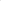 Прошу выдать градостроительный план земельного участка, расположенного по адресу:кадастровый номер__________________________, площадь______________________кв. м.в связи(строительством, реконструкцией)Приложение:«__»_____________20__г.                                                  Заявитель: _____________________(Подпись Ф.И.О.) 